Fundargerð stjórnar HSK mánudaginn 19. febrúar 2024 kl. 17:30Fundur haldinn í Selinu á Selfossi Mætt:  Guðríður Aadnegard, Helgi S. Haraldsson, Guðmundur Jónasson, Anný Ingimarsdóttir, Jón Þröstur Jóhannesson,  Lárus Ingi Friðfinns Bjarnason, Gestur Einarsson og Engilbert Olgeirsson.   Olga Bjarnadóttir  boðaði forföllFormaður bauð fundarmenn velkomna og setti fundinn. Dagskrá fundarins:Fundargerðir stjórnar HSK  1.1	Fundargerð stjórnarfundar frá 15. janúar sl. Fundargerð lögð fram og samþykkt.2.	Fundargerðir til kynningar2.1	Fundargerðir sögu- og minjanefndar frá 8. desember 2023 og 9. febrúar 2024. Fundargerðir lagðar fram til kynningar.3.	Aðalfundir, þing, afmæli og ráðstefnur  ofl.3.1	Boð á þing Glímusambandsins sem haldið verður á Blönduósi 17. febrúar nk. HSK á rétt á að senda einn fulltrúa.  3.2	Boð á þing Kraftlyftingasambandsins sem haldið verður í Reykjavík 9. mars nk. 3.3	Boð á þing Akstursíþróttasambandsins sem haldið verður í Reykjavík 9. mars nk.3.4	Boð á þing Frjálsíþróttasambandsins sem haldið verður á Sauðárkróki 15. mars nk. Samkvæmt iðkendatölum á HSK rétt á að senda 6 þingfulltrúa á þingið.4.	Bréf til afgreiðslu og/eða kynningar4.1	Tölvupóstur frá Rangárþingi ytra frá 26. janúar sl., er varðar fjárframlag til HSK. Sveitarfélagið samþykkti framlag að upphæð 180.000 kr. árið 2024.4.2	Tölvupóstur frá ÍSÍ frá 7. febrúar sl., er varðar skráningar félaga á almannaheillaskrá. Íþrótta- og ungmennafélög á landinu geta skráð sig á almannaheillaskrá og þannig nýtt frádrátt frá skattskyldum tekjum vegna gjafa og framlaga til lögaðila sem uppfylla tiltekin skilyrði og eru í almannaheillaskrá sem Skatturinn heldur. Vakin er athygli á að endurnýja þarf skráningu á almannaheillaskrá árlega fyrir hvert byrjað almanaksár.  Fram kom að verið er að vinna í umsóknarferli að skrá HSK á almannaheillaskrá.5.		Annað aðsent efni til kynningar5.1		Úrslit héraðsmóta, sjá www.hsk.is.  5.2		Áveitan og Hvatarblaðið.5.3	Tilkynning frá Þjótanda um formannskipti á aðalfundi 7. febrúar. Guðmunda Bríet Steindórsdóttir var kosin í stað Fanneyjar Ólafsdóttur, sem gaf ekki kost á sér til endurkjörs.5.4	Tilkynning um að Hamar hafi ráðið Guðjónu Björk Sigurðard. sem framkvæmdastjóra félagsins.	5.5		Ársreikningur Golfklúbbs Ásatúns.5.6		Ársreikningur Golfklúbbsins Geysis.5.7.		Ársreikningur Golfklúbbs Hellu.6.		Lottótekjur HSK 20246.1	Bréf frá ÍSÍ frá 5. febrúar, er varðar lottóúthlutun 2024 – Nýjar úthlutunarreglur taka gildi 1. apríl nk. 6.2	Lottóforsendublað UMFÍ – Lagt fram til kynningar.7.	Lyftingafélagið Hengill7.1	Erindi frá Lyftingafélaginu Hengli þar sem félagið óskar eftir að vera afskráð sem aðildarfélag HSK.  -Stjórn samþykkir að taka Hengil af skrá frá og með 1. janúar 2024 en vekur athygli að starfsemin mun færast undir deild innan Íþróttafélagsins Hamars.7.2	Starfsemi félagsins mun færast undir nýja Lyftingadeild Hamars.8.	Samstarfssamningur við Arionbanka –Framkvæmdastjóra og gjaldkera  HSK er falið að skoða málin út frá umræðum sem sköpuðust á fundinum.9.	Aðalfundur Glímuráðs 12. desember 20239.1	Fréttir af fundinum.9.2	Ársreikningar ráðs 2020 – 2022.9.3	Næsti aðalfundur verður 5. mars 2024.10.	Héraðsþing HSK 202410.1	Þingstaður, matarmál og undirbúningur þings.  Þingið verður haldið í Árnesi, sveitarstjórn Skeiða-og Gnúpverjahrepps hafnaði beiðni um að bjóða þingfulltrúum kvöldmat, en samþykkti að veita styrk til þingsins með því að greiða fyrir leigu á Félagsheimilinu Árnesi á meðan á þinginu stendur.10.2	Ákveða þinggjald – Stjórn samþykkir að þinggjald verði kr. 3.000 á þingfulltrúa.10.3	Fjöldi fulltrúa, breyting vegna villu í samtölulista frá ÍSÍ. – 127 þingfulltrúar eiga rétt á setu á þinginu.10.4	Kjörnefnd – Ákveðið var að leita til þeirra sem áttu sæti í síðustu kjörnefnd sem gaf öll kost á sér áfram.  En það eru: Bergur Guðmundsson Umf. Selfoss, Gestur Einarsson varastjórn HSK, Jón Þröstur Jóhannesson stjórn HSK, Jóhannes Óli Kjartansson Umf. Selfoss og Valgerður Auðunsdóttir Umf. Skeiðamanna.  Þá var samþykkt að bæta einum aðila til viðbótar í nefndina sem verður Guðrún Tryggvadóttir, Umf. Selfoss sem jafnframt verður formaður nefndarinnar.10.5	Sérverðlaun, ákveða þarf foreldrastarfsbikar og unglingabikar. – Þónokkur umræða var um þennan lið og ýmsar hugmyndir komu fram.  Framkvæmdastjóri mun vinna áfram úr hugmyndunum.10.6	Heiðursviðurkenningar til einstaklinga? -Gull- og silfurmerki HSK, tillögur til UMFÍ og ÍSÍ.  -  Ýmsar hugmyndir komu fram og munu formaður, varaformaður og framkvæmdastjóri  HSK vinna úr þeim hugmyndum.10.7	Tillögur stjórnar HSK – Stjórnarmenn munu nýta tölvupóst til að senda hugmyndir að tillögum á milli sín.11.	Nýjar svæðisskrifstofur hreyfingarinnar11.1	Fréttir af stöðu mála – Helgi S. Haraldsson varaformaður HSK fór yfir stöðu mála.  11.2	Glærur af kynningarfundi – lagðar fram til kynningar.11.3	Næstu skref  - Fundur með fulltrúum ÍBV og USVS vegna þessa mála.12.	Næsti stjórnarfundur	 -  næstu fundur ekki dagsettur.Fundi sliti kl. 19:15Anný Ingimarsdóttir, fundarritari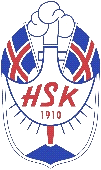 